Кирюнова Юлия ОлеговнаГБОУ СПО города Москвы «Медицинский колледж № 2»Преподаватель  ЛЕКСИЧЕСКИЙ МИНИМУМ  ПО ДИСЦИПЛИНЕ «ОСНОВЫ ЛАТИНСКОГО ЯЗЫКА С МЕДИЦИНСКОЙ ТЕРМИНОЛОГИЕЙ»Для специальности «Сестринское дело»Предлагается лексический минимум по дисциплине «Основы латинского языка с медицинской терминологией», которая «открывает» путь в освоении Вашей будущей медицинской профессии. С латинского языка начинается изучение специальных дисциплин, которые обеспечивают профессиональную подготовку к работе в медицинских организациях. Я надеюсь, что работа с данным пособием поможет Вам в овладении латинским языком с медицинской терминологией, расширении Вашего кругозора, повышении профессиональной грамотности, таким образом, позволит  развить общие и профессиональные компетенции.Лексический минимум предназначен в качестве пособия по лексике, подлежащей активному усвоению на протяжении всего курса дисциплины «Основы латинского языка с медицинской терминологией». Структуру лексического минимума составляют слова из анатомической, клинической и фармацевтической терминологии, а также рецептура на латинском языке, которая используется на дисциплине «Фармакология». Лексический минимум пронумерован и озоглавлен в соответствии с календарно-тематическим планом дисциплины.ЛЕКСИЧЕСКИЙ МИНИМУМ № 1.1 «Фонетика»acĭdum –						кислотаána –							по,поровнуaёr –							воздухbutýrum –						масло (твёрдое)capitŭlum –                                                  головка cápsǔla –                                                     капсулаcérĕbrum –                                                  большой головной мозгcranium –                                                    черепdecoctum –						отварduodēnum –						двенадцатиперстная кишкаgénu –                                                         коленоglándǔla –                                                   железаgutta –						капляhepar –						печень человекаherba –						траваinjectio –						инъекция, впрыскиваниеjecur –					          печень рыбыlinimentum –					жидкая мазь (линимент)liquor –                                                       жидкостьmamma –                                                    молочная  железа (грудь)mixtura –						микстураmúscŭlus –                                                  мышцаos –							кость, ротpelvis –                                                        тазpes –                                                            стопа, ногаQuércus –                                                    дубrecĭpe –						возьмиsánguis –                                                     кровьsuppositorium – 					суппозиторий (свеча)tíbia –                                                          большеберцовая костьtinctura – 						настойкаtubercŭkum –                                              бугорокvenénum -                                                    ядvértebra –						позвонокvitrum –	                                                 склянка, стеклоZíncum –						цинкЛЕКСИЧЕСКИЙ МИНИМУМ № 1.2 «Фонетика»aether –						эфирampūlla –						ампулаamўlum –						крахмалantídŏtum –                                                   противоядиеaqua –						водаarteria –						артерияcáput –						головаcharta –						бумагаcito –							быстроclavicula –						ключицаcollum –               шея, шейка (кроме шейка матки, шейка церваикального канала cervix)costa –						реброdosis –						дозаemplastrum –					пластырьextractum –						экстрактfemĭna –                                                         женщинаfractura –                                                       перелом glóbŭlus –						шарикinfūsum –						настойlac –							молокоlingua –						языкmánus –                                                          рукаmedicamentum –					лекарствоóleum –						масло (жидкое)palpebra –						векоpilula –					          пилюляpúlmo –                                                          лёгкоеpulvis –						порошок recipěre –						брать, взятьsolutio –						растворspirĭtus –						спиртstatim –						немедленно, тотчасtabulétta –						таблеткаunguéntum –					мазь (твердая)vena –						вена (сосуд)ЛЕКСИЧЕСКИЙ МИНИМУМ № 2.1Имя существительноеОбзор системы пяти склонений имён существительныхmasculīnum – m. –   				мужской родfeminīnum – f. –      				женский родneutrum – n. –        				средний родnumĕrus singulāris – Sing. –  			единственное числоnumĕrus plurālis – Plur. –      			множественное числоcasus Nominatīvus – Nom. – 			именительный падеж casus Genetīvus – Gen. – 			родительный падеж casus Datīvus – Dat. –				дательный падеж casus Accusatīvus – Acc. – 			винительный падеж casus Ablatīvus – Abl. – 			творительный падеж casus Vocatīvus – Voc. – 			звательный падежI склонение имён существительныхaorta, ae, f. –		аортаarteria, ae, f. –	          артерияСamphŏra, ae, f. – 	камфораcellula, ae, f. –	          клеткаclavicula, ae, f. –	          ключицаcosta, ae, f. –		реброfibula, ae, f. –		малоберцовая костьfractura, ae, f –               перелом gingīva, ae, f. –	          деснаglandŭla, ae, f. –	          железаhernia, ae, f. –		грыжаlingua, ae, f. –		языкMagnesia, ae, f. – 	          магнезияmamma, ae, f. –	          молочная железаmandibula, ae, f. –	          нижняя челюстьmaxilla, ae, f. –	          верхняя челюстьmedulla, ae, f. –	          мозговое вещество, мозгorbĭta, ae, f. –		глазницаscapula, ae, f. –	          лопаткаtibia, ae, f. –		большеберцовая костьtonsilla, ae, f. –	          миндалинаtrachēa, ae, f. –	          дыхательное горлоvagīna, ae, f. –	          влагалищеvena, ae, f. –		венаvertebra, ae, f. –	          позвонокНазвания лекарственных растенийAbsinthium, i, n –  	полынь горькаяAdōnis, ĭdis, m – 	           горицветAloё, ёs, f –		           алоэ, сабурAlthaea, ae, f –	           алтей, проскурнякBelladonna, ae, f –	красавкаCalendula, ae, f –	          календула, ноготкиChamomilla, ae, f –	ромашкаConvallaria, ae, f –	ландышCrataegus, i, m – 	          боярышникDigitālis, is, f – 	           наперстянкаEucalýptus, i, f – 	          эвкалиптFarfăra, ae, f –	          мать-и-мачехаFoeniculum, i, n –	          укроп аптечный (фенхель)Frangula, ae, f –	          крушинаLeonurus, i, m – 	           пустырник Mentha, ae, f –	           мятаRheum, i, n – 	           ревеньRosa, ae, f –		           шиповникSalvia, ae, f  –		 шалфейSenna, ae, f –	           сенаTilia. ae. f –                      липа Urtīca, ae, f  –		  крапиваValeriāna, ae, f –	            валерианаЛЕКСИЧЕСКИЙ МИНИМУМ № 2.2II склонение имён существительныхbronchus, i, m. – 	          бронхc(a)ecum, i, n. – 	          слепая кишкаcancer, cri, m. – 	          ракcapitulum, i, n –             головка  caput, i, n –                     головаcerebellum, i, n. – 	          мозжечокcerebrum, i, n. – 	          большой головной мозгcollum, i,n - шея, шейка (кроме шейка матки, шейка церваикального канала cervix)cranium, i, n. – 	         черепcytus, i, m. (греч.) – 	клеткаdecoctum i, n. – 	          отварdigĭtus, i, m. – 	          палецduodēnum, i, n. – 	         12-перстная кишкаemplastrum i, n. –	          пластырьemūlsum i, n. –	         эмульсияencephălon, i, n. – 	головной мозгendocárdium, i, n. – 	внутренняя оболочка  epicárdium, i, n. – 	серозная оболочка сердцаesophăgus, i, m. – 	           пищеводextractum i, n. –	         экстрактglobulus i, n. – 	          шарикinfūsum i, n. – 	          настойintestīnum crassum –       толстая кишкаintestīnum, i, n. – 	           кишка, кишечникlábium, i, n –                   губа linimentum i, n. –	           мазь (жидкая)lumbus, i, m. – 	           поясницаmedĭcus, i, m. – 	           врачnasus, i, m. – 		носneonatus, i, m. – 	          новорождённыйnervus, i, m. – 	          нервovarium, i, n. – 	          яичникpaediāter, tri, m. – 	детский врачper rectum, i, n. –	          через прямую кишкуperitonēum, i, n. –	          брюшинаrádius, i, m –                  лучевая кость rectum, i, n. – 		прямая кишкаseptum, i, n -                  перегородкаsirŭpus i, m. – 	          сиропsternum, i, n. – 	          грудинаsuppositórium i, n. – 	свечаtubérculum, i, n -             бугорокunguentum i, n. –	           мазьutĕrus, i, m. – 		маткаventricŭlus, i, m. – 	желудок, желудочекЛЕКСИЧЕСКИЙ МИНИМУМ № 2.3Прилагательные I группыacetylsalicylĭcus, a, um – 	ацетилсалициловыйactivātus, a, um –		          активированныйaethylĭcus, a, um –		          этиловыйaquōsus, a, um – 		          водныйcamphorātus, a, um –	          камфорныйcerātus, a, um –		          вощёныйconcentrātus, a, um –		концентрированныйdestillātus, a, um – 		дистиллированныйdilūtus, a, um – 		           разбавленныйexternus, a, um – 		           наружныйfelleus, a, um – 		           желчныйfluĭdus, a, um – 		           жидкий (экстракт)gastrĭcus, a, um – 		           желудочныйgelatinōsus, a, um – 		желатиновыйinternus, a, um – 		          внутреннийisotonĭcus, a, um – 		изотоническийniger, gra, grum – 		тёмный, чёрныйobductus, a, um –		          покрытый оболочкойoleōsus, a, um – 		          масляныйparaffinātus, a, um – 		парафинированныйрurus, a, um – 		          чистыйrectificātus, a, um – 		очищенный (спирт, скипидар)sanus, a, um – 		          здоровыйsiccus, a, um – 		          сухойspirituōsus, a, um – 		спиртовойspissus, a, um – 		          густойsterilisātus, a, um – 		стерилизованныйsubtilissĭmus, a, um –  	          мельчайшийНекоторые сочетания существительных I, II склонений с прилагательными I группы              aqua destillāta – 		вода дистиллированная 
Recipe: Aquae destillātae              oleum camphorātum –	          масло камфорное 
Recipe: Olei camphorāti              tabuletta obducta – 		таблетка, покрытая оболочкой (в оболочке)
Recipe: Tabulettas obductas  extractum  fluĭdum – 	                    экстракт жидкий 
Recipe: Extracti fluĭdi              extractum  siccum – 	          экстракт сухой 
Recipe: Extracti  sicci              extractum spissum – 	          экстракт густой 
Recipe: Extracti … spissiin сharta cerāta – 		                    в вощёной бумагеin vitro nigro= ad vitrum nigrum –  	в тёмной склянкеin capsŭlis gelatinōsis – 	                    в желатиновых капсулахin charta paraffināta – 	                    в парафинированной бумагеЛЕКСИЧЕСКИЙ МИНИМУМ № 2.4II группа имён прилагательныхletālis, e – 						смертельныйnaturālis, e –					натуральный, естественныйpectorālis, e – 					груднойrecipiens, ntis –					берущийrectālis, e – 						ректальный, прямокишечныйsimplex, ĭcis –					простойtalis, e – 						такой (соотносительное местоимение)vaginālis, e –					влагалищныйvulgāris, e –						обыкновенный              succus gastrĭcus naturālis –		  сок желудочный натуральный
Recipe: Succi gastrĭci naturālis               Elixir pectorāle –			  эликсир грудной
Recipe: Elixīris pectorālis               Virĭde nitens –				  бриллиантовый зелёный
Recipe: Virĭdis nitentis               Filix mas –				  папоротник мужской 
Recipe: Filĭcis maris              Adōnis vernālis –			  горицвет весенний
Recipe: Adōnĭdis vernālis              Convallaria majālis  –			  ландыш майский
Recipe: Convallariae majālis               solutio Iōdi spirituōsa 	–           раствор йода спиртовый
Recipe: Solutionis Iōdi spirituōsae               solutio Сamphŏrae oleōsa –		  раствор камфоры масляный
Recipe: Solutionis Сamphŏrae oleōsae              solutio Viridis nitentis spirituosa –	   раствор бриллиантового зелёного спиртовой
Recipe: Solutionis Viridis nitentis spirituosae               solutio Hydrogenii peroxўdi dilūta –    раствор водорода пероксида разведённый
Recipe: Solutionis Hydrogenii peroxўdi dilūtae               solutio Natrii chlorĭdi isotonĭca –	  	раствор натрия хлорида изотонический
Recipe: Solutionis Natrii chlorĭdi isotonĭcaeCлова, употребляемые в фармакологииemūlsum i, n. –	           эмульсияfolium i, n. – 		листGlucōsum, i, n. – 	          глюкозаGlycerīnum, i, n. – 	глицеринIchthyōlum, i, n. – 	          ихтиолictĕrus, i, m. – 	           желтуха in vitro = ad vitrum –     в склянкеLaevomycetinum, i, n.	левомицитинMenthōlum, i, n. –   	ментолMorphinum, i, n. –	          морфинoleum Ricĭni – 	           касторовое маслоsacchărum, i, n. –	          сахарsirŭpus i, m. – 	           сиропsuccus i, m. – 		сокTalcum, i, n. – 	          талькValidōlum, i, n. – 	          валидолVaselīnum, i, n. –	          вазелинvitamīnum i, n. – 	          витаминvitrum i, n. – 		склянка, стеклоЛЕКСИЧЕСКИЙ МИНИМУМ № 2.5III склонение имён существительных анатомо-гистологическая терминологияabdōmen, ĭnis, n. –         животappendix, ĭcis, f. –           придаток, отростокarticulatio, ōnis, f. – 	сустав	                                             auris, is, f. – 		ухоbilis, is, f. – 		          желчьcartilāgo, ĭnis, f. –  	хрящcervix, icis, f –                 шея, шейка (матки или цервикального канала)cor, cordis, n. –	          сердцеcorpus, ŏris, n. –	         тело, корпусcortex, ĭcis, m. –              кора, корковое  веществоcutis, is, f. – 		кожаdens, dentis, m. –  	          зубfemur, ŏris, n. – 	          бедроgaster, tris, f. –	          желудокhypophўsis, is, f. –           мозговой  придаток larynx, ўngis, m. – 	гортаньlien, ēnis, n. – 	          селезёнкаmeninx, ngis, f. –  	           мозговая оболочкаos, oris, n. – 		ротos, ossis, n. – 		костьpancreas, ātis, n. –          поджелудочная железаper os – 		          через ротpes, pedis, m. – 	          стопаpharynx, ўngis, m. – 	глоткаren, renis, m. – 	          почкаtestis, is, m. – 		яичко (семенник)thorax, ācis, m. – 	          грудная клеткаtuber, ĕris, n. – 	          бугор, шишкаurēter, ĕris, m. – 	          мочеточникvas, vasis, n. – 	          сосудЛЕКСИЧЕСКИЙ МИНИМУМ № 2.6III склонение имён существительных клиническая и фармацевтическая терминологияaether, ĕris, m. – 	         эфирcarbo, ōnis, m. – 	         угольcortex, ĭcis, m. – 	        кораdosis, is, f. – 	                  дозаelīxir, īris, n. – 	        эликсир emulsio, ōnis, f.= emulsum, i, n. – эмульсияflos, floris, m. – 	        цветокhomo, ĭnis, m. – 	        человекinjectio, ōnis, f. – 	        впрыскивание, инъекцияlac, lactis, n. – 	        молокоliquor, ōris, m. – 	       жидкостьmyosītis, īdis, f. – 	       воспаление мышцыpulvis, ĕris, m. – 	        порошокquantum satis – 	        сколько требуется, сколько нужноsolutio, ōnis, f. – 	      растворsuspensio, ōnis, f. –         суспензияtumor, ŏris, m. – 	      опухольvirĭde, is, n. –	                зеленьСуществительные IV склоненияarcus, us, m –                                           дуга cornu, us, n. – 					рог, рожок fructus, us, m. – 				фрукт, плодgenu, us, n. – 					коленоmanus, us, f. – 				рука (кисть руки)Quercus, us, m. – 				дубspiritus, us, m. – 				спиртSpiritus aethylicus – 			           спирт этиловый Recipe: Spiritus aethyliciСуществительные V склоненияcaries, ei, f. –   				гниение, костоеда facies, ei, f. –   				лицо, поверхностьrabies, ei, f. –   				бешенствоscabies, ei, f. – 				чесоткаspecies, ērum, f.(только Plur.) – 		сбор (лекарственный)ЛЕКСИЧЕСКИЙ МИНИМУМ № 3.1 Глаголaddĕre                                                            добавлятьaudīre –        					слышать, слушатьauscultāre –  					выслушиватьcurāre –       					лечить, заботитьсяdare –           					давать, выдавать, отпускатьdignoscĕre – 					распознаватьdividĕre –                                                       делитьdividĕre –      					делить, разделятьextrahĕre –  					извлекатьfiltrāre –       					фильтроватьinfundĕre –   					наливать, вливатьmiscēre –      					смешиватьpalpāre –      					ощупыватьpercutĕre –						простукиватьpraeparāre –					приготовлятьrecipĕre – 						брать, взятьrepetĕre –						повторятьsanāre –						излечиватьsignāre –						обозначатьsolvĕre –						растворятьsterilisāre –						стерилизоватьvalēre –						здравствовать, быть здоровымvertĕre –						вертеть, переворачиватьRecĭpe					ВозьмиSterilīsa					Простерилизуй Sterilisētur 				          Простерилизовать! Пусть будет                                                                                   простерилизованоDa tales doses numĕro… 		Выдай такие дозы числом…Dentur tales doses numĕro…		а) Выдать такие дозы числом…!                                                                        б) Пусть будут выданы такие дозы                                                                                                            числом…fiat –					           пусть образуется, пусть получитсяfiant –      					 пусть образуются, пусть получатсяut –						 чтобы (союз)Misce. Da. Signa.                                 Смешай. Выдай. Обозначь.Misceātur. Detur. Signetur.              а) Пусть будет смешано, выдано.Обозначено.                                                          б) Смешать! Выдать! Обозначить! Misce, fiat                                            Смешай, пусть образуется (получится)pulvis                                                            порошок                                                                                     unquentum	                                                 мазьpasta                                                             пастаglobulus                                                        шарикsuppositorium                                               суппозиторийlininmentum                                                  линиментMisce,  ut  fiat                                     Смешай, чтобы образовался(получился) pulvis                                                            порошок                                                                                     unquentum	                                                 мазьpasta                                                             пастаglobulus                                                        шарикsuppositorium                                               суппозиторийlininmentum                                                  линиментMisce, fiant		                             Смешай, пусть образуются pulvis                                                            порошок                                                                                     unquentum	                                                 мазьpasta                                                             пастаglobulus                                                        шарикsuppositorium                                               суппозиторийlininmentum                                                  линиментMisce, ut fiant				Смешай, чтобы образовались pulvis                                                           порошок                                                                                     unquentum	                                                мазьpasta                                                            пастаglobulus                                                       шарикsuppositorium                                              суппозиторийlininmentum                                                 линиментЛЕКСИЧЕСКИЙ МИНИМУМ № 3.2Предлоги в рецептахПредлогиad – 		до, для, к, при, в (Acc.)per – 		через (Acc.)cum – 	с (Abl.)ex – 		из (Abl.)pro – 		для (Abl.)in – 		в, на (Acc., Abl.)sub – 		под (Acc., Abl.)Предложные сочетанияin ampullis – 	в ампулахin capsulis –		в капсулахin tabulettis – 	в таблеткахin charta –  		в бумаге(ad chartam)in scatula – 		в коробочкеsub linguam –	под языкad 200,0 – 		до .per vagīnam – 	через влагалищеcum Mentha – 	с мятойper os – 		 через ротpro injectionĭbus – для инъекцийpro narcōsi – 	  для наркозаРецептурные сокращенияЛЕКСИЧЕСКИЙ МИНИМУМ № 3.3Латинская химическая номенклатура Названия химических элементовAluminium, i, n. – 	            алюминийArgentum, i, n. – 		сереброArsenicum, i, n. – 		мышьякBarium, i, n. – 		барийBismuthum, i, n. –		висмутBromum, i, n. – 		бромCalcium, i, n. – 		кальцийChlōrum, i, n. – 		хлорCuprum, i, n. – 		медьFerrum, i, n. – 		железоHydrargўrum, i, n. – 		ртутьHydrogenium, i, n. – 		водородIodum, i, n. – 			йодKalium, i, n. – 		калийMagnesium, i, n. – 		магнийMagnium, i, n. – 		магнийNatrium, i, n. – 		натрийNitrogenium, i, n. – 		азотOxygenium, i, n. – 		кислородPlumbum, i, n. – 		свинецZincum, i, n. – 		цинкИскл.:Phosphŏrus, i, m. – 		фосфорSulfur, ŭris, n. –  		сераГрупповое наименование оксидовoxўdum, i, n. – 		оксидperoxўdum, i, n. –		пероксидhydroxўdum, i, n. –		гидроксидНазвания некоторых оксидов            Magnesii oxydum  – 	оксид магния Recipe:Magnesii oxydi            Hydrogenii peroxydum  – пероксид водорода 
Recipe:Hydrogenii peroxydi             Aluminii hydroxydum  –  гидроксид алюминия 
Recipe:Aluminii hydroxydiНазвания некоторых кислот             Acĭdum acetylsalicylĭcum – 	кислота                                                  ацетилсалициловая (аспирин)
Recipe: Acidi acetylsalicylĭci              Acidum ascorbinĭcum  –        кислота аскорбиновая
Recipe: Acidi ascorbinĭci                           (витамин С)              Acidum folĭcum  – 	              кислота фолиевая 
Recipe: Acidi folĭci                               Acidum nicotinĭcum – 	кислота никотиноваяRecipe: Acidi nicotinĭci                             (витамин РР)              Acidum salicylĭcum – 	кислота салициловая
Recipe: Acidi salicylĭci              Acidum borĭcum – 		кислота борная
Recipe: Acidi borĭci              Acidum hydrochlorĭcum – 	кислота                                                хлористоводородная  (соляная)
Recipe: Acidi hydrochloriciНаиболее употребительные наименования анионоварсенат – 		arsēnas, ātis, m.арсенит – 		arsēnis, ītis, m.ацетат – 		acētas, ātis, m.бензоат – 		benzoas, ātis, m.бромид – 		bromĭdum, i, n.гидрокарбонат – 	hydrocarbōnas, ātis, m.гидрохлорид – 	 hydrochlorĭdum, i, n.глицерофосфат – 	glycerophosphas, ātis, m.глюконат – 	glucōnas, ātis, m.йодид – 		iodĭdum, i, n.карбонат – 		carbōnas, ātis, m.нитрат –		nitras, ātis, m.нитрит – 		nitris, ītis, m.основной ацетат – subacētas, ātis,m.основной карбонат – 	subcarbōnas, ātis,m.основной нитрат – subnītras, ātis,m.салицилат – 	salicýlas, ātis, m.сульфат – 		sulfas, ātis, mфосфат – 		 phosphas, ātis, m.хлорид – 		chlorĭdum, i, n.цитрат – 		 citras, ātis, m.ЛЕКСИЧЕСКИЙ МИНИМУМ № 3.4Частотные отрезки в названиях лекарственных средств и препаратов ЛЕКСИЧЕСКИЙ МИНИМУМ № 4.1Греко-латинские дублеты ЛЕКСИЧЕСКИЙ МИНИМУМ № 4.2Греческие и латинские префиксыГреческие и латинские суффиксыЛЕКСИЧЕСКИЙ МИНИМУМ № 4.3Греческие и латинские терминоэлементыЛЕКСИЧЕСКИЙ МИНИМУМ № 4.4Профессиональные медицинские выражения(dosis) pro die – 					доза суточная (dosis) pro dosi –					доза разовая ad usum externum – 				для наружного употребленияad usum internum – 				для внутреннего употребленияcontra tussim – 					от (против) кашляex tempore – 			          по требованию (экстемпоральное  средство)in ampullis – 				          в ампулах in capsulis gelatinosis – 			в желатиновых капсулах in charta cerata – 				в вощенной бумаге in charta paraffinata – 				в парафинированной бумаге in scatula – 					в коробочкеin tabulettis – 				          в таблетках in vitro nigro = ad vitrum nigrum – 		в темной склянке, в темной банке in vitro= ad vitrum – 	                в склянке, в банке (в лабораторных  условиях) in vivo – 						на живом организме lege artis – 					        «по правилам искусства», «в точности»per os – 						через рот (перорально)per rectum – 					через прямую кишку (ректально) pro auctore – 				          для автора (для составителя рецепта)pro infantibus – 					для детей pro inhalationibus – 				для ингаляций pro injectionibus – 				для инъекций pro narcosi –					для наркоза quantum satis – 					сколько требуется, сколько нужноЛатинские и греческие числительные – приставки 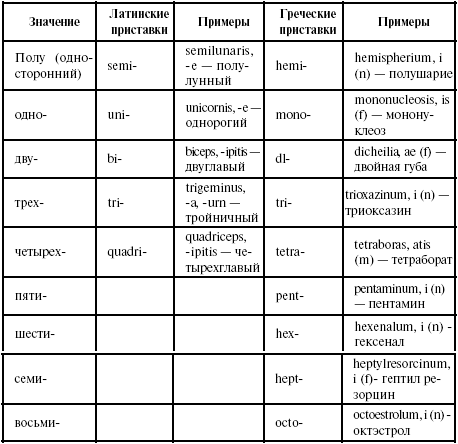 ДОПОЛНИТЕЛЬНЫЕ МАТЕРИАЛЫЛЕКСИЧЕСКИЙ МИНИМУМ № 5.1Латинские афоризмы о здоровье и медицине1.  Invia est in medicina via sine lingua Latina. – Не проходим путь в медицине без латинского языка.2.  Omnium profecto artium medicina nobilissĭma est. – Из всех наук медицина, безусловнo, самая благородная /Гиппократ/3. Noli nocēre! - Не (на)вреди! (Один из нравственных принципов, выработанных медицинской школой Гиппократа)4. Summum bonum medicinae sanĭtas est. –Высшее благо медицины – здоровье.5. Arte et humanitate, labore et scientia. - Искусством и человечностью, трудом и знанием (один из девизов врачевания)6. Natūra incĭpit, ars dirĭgit, usus perfĭcit. – Природа начинает, искусство направляет, опыт совершенствует.7. Per scientiam – ad salūtem aegrōti. – Посредством знания – к здоровью больного.8. Mens sana in corpŏre sano. – В здоровом теле здоровый дух.9. Hygiēna amĭca valetudĭnis est. – Гигиена – подруга здоровья. 10. Aliis inserviendo consūmor. – Служа другим, сгораю сам. /Девиз, сопутствующий пламенеющему светильнику или свече, как эмблеме врачевания, применяющемуся с древних времён, наряду с основной эмблемой – змея с чашей./ЛЕКСИЧЕСКИЙ МИНИМУМ № 5.2Названия лекарственных средств Aethazolum, i, n. −  				этазолAethylmorphinum, i, n. −			этилморфинAmidopyrinum, i, n. −				амидопиринAminazinum, i, n. −				аминазинAmpicillinum, i, n. −				ампициллинAnaesthesinum, i, n. − 				анестезинAnalginum, i, n. − 				анальгинBarbamylum, i, n. −				барбамилBenzylpenicillinum, i, n. −			бензилпенициллинCordiaminum, i, n. −				кордиаминDibazolum, i, n. −					дибазолEphedrinum, i, n. −				эфедринErythromycinum, i, n. −				эритромицинGlucosum, i, n. −					глюкозаGlycerinum, i, n. −				глицеринHydrocortisonum, i, n. −				гидрокортизонIchthyolum, i, n. −					ихтиолMentholum, i, n. −					ментолMonomycinum, i, n. −				мономицинMorphinum, i, n. −				морфинNeomycinum, i, n. −				неомицинNitroglycerinum, i, n. −				нитроглицеринNorsulfazolum, i, n. −				норсульфазолNovocainum, i, n. −				новокаинOleandomycinum, i, n. −				олеандомицинOxacillinum, i, n. −				оксациллинPenicillinum, i, n. −				пенициллинPhenacetinum, i, n. −				фенацетинPhenazepamum, i, n. −				феназепамPhenobarbitalum, i, n. −				фенобарбиталPhenoxymethylpenicillinum, i, n. −		феноксиметилпенициллинPlatyphyllinum, i, n. −				платифиллинStreptocidum, i, n. −				стрептоцидStreptomycinum, i, n. −				стрептомицинStrophanthinum, i, n. −				строфантинSulfacylum, i, n. −					сульфацилSulfadimethoxinum, i, n. −			сульфадиметоксинSulfadimezinum, i, n. −			           сульфадимезинSynoestrolum, i, n. −			          синестролSynthomycinum, i, n. −			          синтомицинTetracyclinum, i, n. −				тетрациклинTheobrominum, i, n. −				теоброминTheodibaverinum, i, n. −				теодибаверинTheophyllinum, i, n. − 				теофиллинThiaminum, i, n. − 				тиаминTrimecainum, i, n. − 				тримекаинValidolum, i, n. − 					валидолЛЕКСИЧЕСКИЙ МИНИМУМ № 5.2Список рецептовдля аудиторной и внеаудиторной самостоятельной работыRp.: Solutionis Morphini hydrochloridi 1%-1 ml         Da tales doses №  ampullis               Signa: по 1мл п/к 2 раз в день. Rp.: Tabulettas Phenobarbitali 0,1  №10                                                         Da.               Signa: по 1 табл. на ночь за 60 мин до сна3. Rp.: Heparini 5 ml. (1ml. 10000 ED)            D.t.d. №10            S. По 10000 ЕД в/м каждые 4 часа4. Rp.: Solutionis  No-spani 2 %-2 ml.       Da tales doses №  ampullis             Signa: по 2мл в/м 2 раз в день5. Rp.: Tabulettas Capoteni 0,25 mg. №30            Da.      Signa: по 1 табл. 3 раза в день6. Rp.: Solutionis Glucosi isotonicae 5 % - 400 ml            Sterilisa!            Da.            Signa: в/в капельно.7. Rp.: Solutionis Atropini sulfatis 0,1% -1ml.            Da tales doses №  ampullis             Signa: по 1 мл п/к 8. Rp.: Tabulettas Anaprilini 0,01 № 30            Da.       Signa: по 1 табл. 3 раза в день9. Rp.: Monosuinsulini 5ml. (1ml.40ЕД)        Da tales doses №10        Signa: по 10ЕД п/к 3 раза в день за 20 мин. до еды10. Rp.: Solutionis  Glucosi 40%- 20 ml         Da tales doses №  ampullis               Signa: по 20мл в/в 1 раз в день11. Rp.: Tabulettas Verapamili 0,04  №30              Da.         Signa: по 2 табл. 3 раза в день12. Rp.: Benzylpenicillini-natrii 500000 ЕD              Da tales doses № 10              Signa: по 500000 ЕД 6 раз в день в/м  на 0,5 % растворе новокаина                              13. Rp.: Solutionis  Adrenalini  hydrochloridi  0,1% - 1ml              Da tales doses №  ampullis               Signa: по 1 мл  в/в14. Rp.: Tabulettas  Acidi acetylsalicylici 0,5 №30              Da.              Signa: по 1 табл. 3раза в день после еды15. Rp.: Solutionis  Natrii chloridi isotonicae 0,9% -500 ml              Sterilisa!              Da.              Signa: в/в капельно.16. Rp.: Solutionis Euphyllini  2,4% - 10ml.         Da tales doses №  ampullis               Signa: по 20мл в/в 1 раз в день  на 20 мл. 0,9% изотонического раствора                                                                      натрия хлорида   в течение 6 минут17. Rp.: Tabulettas  Nitroglycerini 0,0005 №40              Da.         Signa: по 1 табл. под язык18. Rp.: Ampioxi-natrii 0,5          Da tales doses №10          Signa: по 0,5 в/м 4 раза в день на 2мл. воды для инъекций19. Rp.: Solutionis Magnii sulfatis 25% - 10ml              Da tales doses №  ampullis               Signa: по 10 мл  в/м20. Rp.: Tabulettas  Furosemidi  0,04 №30              Da.              Signa: по 1 табл. 1 раза в день, утром натощак21. Rp.: Ampioxi 0,25              Da tales doses  №20 in capsulis  gelatinosis              Signa: по1 капсуле 4 раза в день22. Rp.: Solutionis Mesatoni 1% - 1ml.              Da tales doses №  ampullis               Signa: по 1мл в/в 23. Rp.: Tabulettas Nifedipini 0,01 №30              Da.              Signa: по 1 табл 3 раза в день24. Rp.: Tincturae Valerianae 25ml.          Da.                  Signa: по 25 капель 3 раза в день 25. Rp.: Solutionis  Lasixi 1% - 2ml              Da tales doses №  ampullis               Signa: по 2 мл  в/в26. Rp.: Tabulettas  Atenololi 0,025 №30              Da.             Signa: по 1 табл. 2 раза в день  27. Rp.: Unguenti Prednisoloni 0,5% -20,0              Da.              Signa: наносить 2 раза в день на пораженные участки кожи28. Rp.: Solutionis Lidocaini 2% - 2 ml.              Da tales doses №  ampullis               Signa: для проводниковой анестезии 29. Rp.: Tabulettas Prednisoloni  0,005 №30              Da.              Signa: по 1 табл. 3 раза в день30. Rp.: Benzylpenicillini-natrii 500.000 ЕD              Da tales doses № 10              Signa: по 500000 ЕД 6 раз в день в/м  на 0,5 % растворе новокаина    сокращениеполное написаниезначениеāāanaпоровну, поac., acid.acidumкислотаaq.aquaaq. dest.aqua destillataдистиллированная водаcort.cortexкораD.Da / Detur /DenturВыдай /Выдать (ед.ч./ мн.ч.)dec., dct.decoctumотварdep.depuratusочищенныйdil.dilutusразбавленныйD.S.Da. Signa. / Detur. SigneturВыдай. Обозначь. / Выдать. ОбозначитьD.t.d.Da / Dentur tales dosesВыдай /Выдать такие дозыem., emuls.emulsumэмульсияextr.extractumэкстрактf.fiat / fiantпусть образуется / пусть образуютсяfl.flosцветокfluid.fluidusжидкийfol.foliumлистfr.fructusплодglob. vag.globulus vaginalisвагинальный шарик (свеча)gtt., gtts.guttam (Acc.sing.)guttas (Acc. pl.)каплю /каплиh., hb.herbaтраваin amp., in ampul.in ampullisв ампулахin caps. amyl.in capsulis amylaceisв крахмальных капсулахin caps. gel.in capsulis gelatinosisв желатиновых капсулахinf.infusumнастойin lag. orig.in lagena originaliв специальных бутылочкахin tabl.in tabulettisв таблеткахin vitr. nigr.in vitro nigroв темной склянкеlinim.linimentumлиниментliq.liquorжидкость, растворM.Misce /MisceaturСмешай / СмешатьM.D.S.Misce. Da. Signa / Misceatur. Detur.SigneturСмешай. Выдай. Обозначь/ Смешать.Выдать. ОбозначитьM. f.Misce, fiat / Misce, fiantСмешай, пусть образуется / Смешай,пусть образуютсяm.pil.massa pillularumпилюльная массаmixt.mixturaмикстураO.D.Oculo dextroв правом глазуO.S.Oculo sinistroв левом глазуol.oleumмаслоpast.pastaпастаpil.pilulaпилюляpro inject.pro injectionibusдля инъекцийpulv.pulvisпорошокpulver.pulveratusпорошковидныйq.s.quantum satisсколько нужноr., rad.radixкореньRp.recipeВозьмиrectif.rectificatusочищенныйRep.Repete / RepetaturПовтори / ПовторитьS.Signa / SigneturОбозначь / Обозначитьsicc.siccusсухойsimpl.simplexпростойsir.sirupusсиропsol.solutioрастворsp.speciesсборspir.spiritusспиртSteril.Sterilisa ! / Sterilisetur !Простерилизуй ! / Простерилизовать!supp.suppositoriumсуппозиторий (свеча)Susp.suspensioсуспензияtabl.tabulеttam (Acc.sing.) /tabulettas (Acc.pl.)таблетку / таблеткиt-ra, tinc., tct.tincturaнастойкаung.unguentumмазьV.Verte / VertaturПереверни / Перевернутьvitr.vitrumсклянкаотрезокзначениепримеры-aesth-, aesthes-обезболивающее средствоAnaesthesolum, i n-aeth(yl)наличие этила, этиленаAethacardinum-alg-, -dol-болеутоляющиеPentalginum-aller(g)-противоаллергическоеAllergival-anth-  цветокHelianthus-az(o)-, -zid-, -zin-, -zol-наличие азота или «азогруппы»Azetidin-barb-снотворноеBarbiphencain-местное обезболивающееNovocainum-сef-, -ceph-, -keph-антибиотики - цефалоспориныCefazolinum-chol(e)-, -bil-желчегонноеCholenzimum-cid-антимикробное, противопаразитноеValocid-cillin- антибиотики группы пенициллинаAmpicillinum,-cor-, -card-сердечное, коронарорасширяющееCardiovalenum-cyclin-антибиотики группы тетрациклинаTetracyclinum-glyc-     сладкийGlycerinumhaem- стимулирующее кроветворениеHaemophobinumhydr-водород, водаHydrogenium-io-наличие йодаIodolein-lax-слабительноеAcetolax-meth-наличие метильной группыMethylenum-mycin-антибиотики группы стрептомицинаSynthomycinum-naphth-препараты, приготовленные из нефти или продуктов ее переработкиNaphthammonium-oestr-препараты женских половых гормоновOestradiolumoxy-кислый, кислород и его соединенияOxylidinum-phen-наличие фенильной группыPhenacetinumphyll-   листEuphyllinum-press-, -tens-гипотензивные, снижающие кровяное давлениеApressinum-pyr-жаропонижающие средства, антипиретикиAnapyrinumsed-успокаивающее, седативноеSedonalsulf(a)сера и ее соединенияSulfacylum-test-,-andr, -ster-, -stan-препараты мужских половых гормоновTestosteronum-the-чай Theophyllinum-thi-наличие атома серы в названиях тиосолей и тиокислотThiaminum-thyr –препараты для лечения щитовидной железыThyreoidinum-ur-мочегонноеDiurometan-vas-, -angi-сосудорасширяющее,спазмолитикVasodilatol-vit-витаминыHexavitumлатинское словогреческий тэзначениеaqua, ae, f.
cornea, ae, f.femina, ae, f.glandula, ae, f.
lingua, ae, f.
mamma, ae, f.
palpebra, ae, f.
vagina, ae, f.
vena, ae, f.
vertebra, ae, f.
vesica, ae, f. (urinaria)tuba uterina (ae), f. intenstinum, i, n. intenstinum crassum musculus, i, m.nervus, i, m.
oculus, i, m.
rectum, i, n.
uterus, i, m.ventriculus, i, m.
medicamentum, i, n.digitus, i, m.
cecum, i, n.
nasus, i, m.
calculus, i, m.
umbilicus, i, m.
ovarium, i, n.nodus lymphaticus (i)cor, cordis, n.
pulmo, onis, m.
abdomen, inis, n.ren, renis, m.
os, oris, n.
dens, dentis, m.
vas, vasis, n.
os, ossis, n.
articulatio, onis, f.auris, is, f.
cutis, is, f.
sanguis, inis, m.
pus, puris, n.
tumor, oris, m.
cancer, cri, m.
homo, inis, m.
pes, pedis, m.
cartilago, inis, f.
caput, itis, n.
corpus, oris, n.
fel, fellis, n., bilis, is, f.lien, lienis, m. pectus, oris, n.hydro- (греч. hydr)
kerat- (греч. keras, keratos)
gynaec- (греч. gyne, gynaikos)aden- (греч. aden)
gloss (glott-) (греч. glossa)
mast- (греч. mastos)
blephar- (греч. blepharon)
colp- (греч. colpos)
phleb- (греч. phleps, phlebos)
spondyl- (греч. spondylos)
cyst- (греч. cystis)salping- (греч. salpinx, ngos) enter- (греч. entron) col- (греч. kolon) myo- (греч. mys, myos)neur- (греч. neuron)
ophthalm- (греч. ophthalmos)
proct- (греч. proktos)
hyster- (греч. hystera)
metr- (греч. metra)
gastr- (греч. gaster, gastros)
pharmac- (греч. pharmakon)dactyl- (греч. daktylos)
typhl- (греч. typhlon)
rhin- (греч. rhis, rhinos)
lith- (греч. lithos)
omphal- (греч. omphalos)oophor- (греч. oophoron)aden- (греч. aden)cardia- (греч. kardia)
pneum-, pneumon- (греч. pneumon)
laparo- (греч. lapare)nephro - (греч. nephros)
stomat- (греч. stoma, atos)
odont- (греч. odus, odontos)
angio- (греч. angeion)
osteo- (греч. osteon) arthr- (греч. arthron)ot- (греч. us, otos)
derm-, dermat- (греч. derma, atos)
haemo-, haemat-, -aemia (греч. haima, atos)
py-, pyo- (греч. pyon)
onco- (греч. onkos) 
 carcin- (греч. karkinos, karkinoma)
anthropo- (греч. anthropos)
pod- (греч. pus, podos)
chondr- (греч. chohdros)
cephal-, kephal- (греч. kephale)
somat- (греч. soma, atos)
chol- (греч. chole)
splen- (греч. splen) steth- (греч. stethos)вода
роговое вещество, роговица (глаза)
женщинажелеза, железистая ткань
язык
молочная железа
веко
влагалище
вена
позвонок
пузырь (мочевой)маточная трубакишка толстая кишкамышцанерв
глаз
прямая кишка
матка
желудок
лекарствопалец
слепая кишка
нос
камень
пупокяичниклимфатический узелсердце
легкое стенка животапочка
рот
зуб
сосуд
кость
сустав
ухо
кожа
кровь
гной
опухоль 
раковая опухоль
человек
нога, стопа
хрящ
голова
тело
желчь
селезенка грудьпрефиксызначениепримерыa-, an- (перед гласными)отсутствие признакаacholia  – ахолия(отсутствие желчи) anti-противо-antipathia – антипатия (чувство неприязни)de-, des-удалениеdesinfectio – устранение зараженияdys-нарушение (расстройство) функцииdystrophia – дистрофия (нарушение питания тканей)ecto-, exo-снаружи, наружный слойectocardia – эктокардия (смещение сердца в необычное место)endo-, entoвнутри; внутренний слойendocrinologia – эндокринология (наука о железах внутренней секреции)epi-на, над, сверху; после, приepicrisis  – эпикриз (заключительное суждение о состоянии больного) exo-, extra-вне, снаружи, сверхextravasatum – экстравазат (кровь, вышедшая из кровеносных сосудов в ткани)hyper-над, сверх, выше нормыhyperaemia – гиперемия (усиление кровенаполнения)hypo-под, ниже, меньше нормыhypoxia – гипоксия (пониженное содержание кислорода)infra-подinfrasternalis – подгрудинный inter-между, межintercostalis - межреберныйintra-внутриintramuscularis - внутримышечныйmes -, meso-между, в середине, средний, промежуточныйmesarteriitis – мезартериит (воспаление средней оболочки артерии)pan-весь, целый pancarditis – воспаление всех слоев стенки сердца para-, par-рядом, вблизи, около (в сочетании с названием органа);псевдо-, похожее на…, ошибочное отождествлениеparanephritis – паранефрит (воспаление околопочечной клетчатки) paragrippus – парагрипп (заболевавание)peri-вокруг, около, капсула, наружная оболочка (в сочетании с названием органа) pericardium – перикард (околосердечная сумка) re-возобновление, повторение; противоположное действие regurgitatio – регургитация (обратный ток крови) super-,supra-над, сверхуsupernatural –  сверхъестественныйsym-, syn-соединение, вместе, с; совместное действие symbiosis – симбиоз (сожительство организмов разных биологических видов) trans-пере-transplantatio – трансплантация (пересадка тканей) суффиксызначениепримеры-osis-iasisхронический патологический процесс невоспалительного характераarthrosis – заболевание сустава-itisвоспалительный характерgastritis – воспаление слизистой оболочки желудка-omaопухольmyoma – мышечная опухольтерминоэлементзначениепримерыalg-, -algia, боль, болевая gastralgia – гастралгия (боль в желудке) -aesthes (aesthesia)чувство, ощущениеanaesthesia - обезболиваниеbrachy-короткийbrachydactylia – короткопалостьbrady- медленный bradycardia – брадикардия (замедление сердечной деятельности) -ectasia расширение phlebectasia – флебэкстазия (расширение вен) -ectomia вырезание, удаление (органа)tonsillectomia – вырезание миндалин-ergia реактивность организма allergia – аллергия (состояние реактивности организма в виде повышения его чувствительности к воздействию каких-либо веществ) erythro- 1.красный 2.эритроцит erythrocytosis – эритроцитоз (увеличение числа эритроцитов в крови) glyc-, gluc- 1.сладкий 2.глюкоза glucosuria – глюкозурия (выделение сахара с мочой) -graph-,-graphiaпроцесс регистрации сигналовtomographia –получение  послойного изображенияhidro-, -hidrosis пот, потовый bromhidrosis – выделение пота, обладающего неприятным запахом leuco- белый leucopenia – лейкопения (пониженное содержание лейкоцитов в крови) -logia наука, учениеcardiologia – кардиология (наука о болезнях сердца) lip- жирlipoma – жировая опухоль macro-большойmacrocephalia – макроцефалия (увеличение размеров головы)-malaciaразмягчениеosteomalacia – размягчение костейmega-большой, увеличенныйcardiomegalia – кардиомегалия (увеличение размеров сердца)melan- 1.чѐрный 2.меланин melanuria – меланурия (выделение с мочой пигмента меланина и еѐ окрашивание в тѐмный цвет) -metria измерение anthropometria – антропометрия (измерение человеческого тела и его частей) micro-маленькийmicrocephalia – микроцефалия (уменьшение размеров головы)olig- ,oligо- незначительный, немногий, немногочисленныйoliguria – олигурия (уменьшение количества выделяемой почками мочи) ortho-прямой, вертикальный, правильныйorthopaedia – раздел медицины, занимающийся изучением, лечением и профилактикой заболеваний органов движения и опоры - patho- - pathia 1. чувство, страдание 2. болезнь, заболевание, расстройство cardiophatia – кардиопатия (заболевание сердца) penia- уменьшение, недостаток thrombopenia – тромбопения (уменьшение числа тромбоцитов в крови) -phag-, -phagia-глотание, поеданиеаerophagia – аэрофагия (заглатывание воздуха во время еды)philo- -philia склонность, предрасположенность, любовьspasmophilia – спазмофилия (склонность к судорогам) -phobiaбоязнь, патологический страхphotophobia – светобоязнь -plasiaформирование, образованиеhyperplasia – новообразование -plegia удар, паралич monoplegia – паралич одной конечности. pneumo-, pneumono- 1.легкое 2.дуновение, дыхание, воздух 1. pneumothorax – пневмоторакс (наличие воздуха в полости плевры)2. pneumonectomia –пневмонэктомия (полное удаление легкого) poly- многий, многочисленный polypnoѐ – полипное (учащѐнное поверхностное дыхание) -ptosis опущение (органа) blepharoptosis – блефароптоз (опущение века) -rraphiaналожение шваblepharorrhaphia – наложение шва на веко-rrhagia кровотечение (из органа) rhinorrhagia – риноррагия (носовое кровотечение) -sclero-, -sclerosis уплотнение, затвердевание sclerodermia – склеродермия (уплотнения кожи и подлежащих тканей) -scopia осмотр, инструментальное исследование gastroscopia – гастроскопия (исследование желудка путем осмотра слизистой) -stasia, -stasis остановка, способность остановиться haemostasis – гемостаз (остановка кровотечения) -steno, -stenia, -stenosis сужение bronchostenosis – бронхостеноз (сужение просвета бронхов) sthen-, -sthenia сила asthenia – астения (бессилие) -stomiaотверстие, стомаgastrostomia – наложение стомы (отверстия) на желудокtachy-, tacho- быстрый, частый tachycardia – тахикардия (частое сердцебиение) -therapia лечение, уход hydrotherapia – гидротерапия (лечение водой) therm-, - thermia тѐплый; относящийся к температуре thermanaesthesia – терманестезия (утрата ощущения тепла, температуры) -tomiaрассечение, разверзgastrotomia – рассечение, вскрытие желудкаton-, -tonia напряжение, тонус dystonia – дистония (патологическое изменение тонуса) -trophia питание (органов и тканей) atrophia – атрофия (уменьшение объема ткани) ur-, -uria моча oxaluria – оксалурия (выделение оксалатов кальция с мочой) 